米沢少年少女発明クラブニュース　　　H29.8.12　人工いくら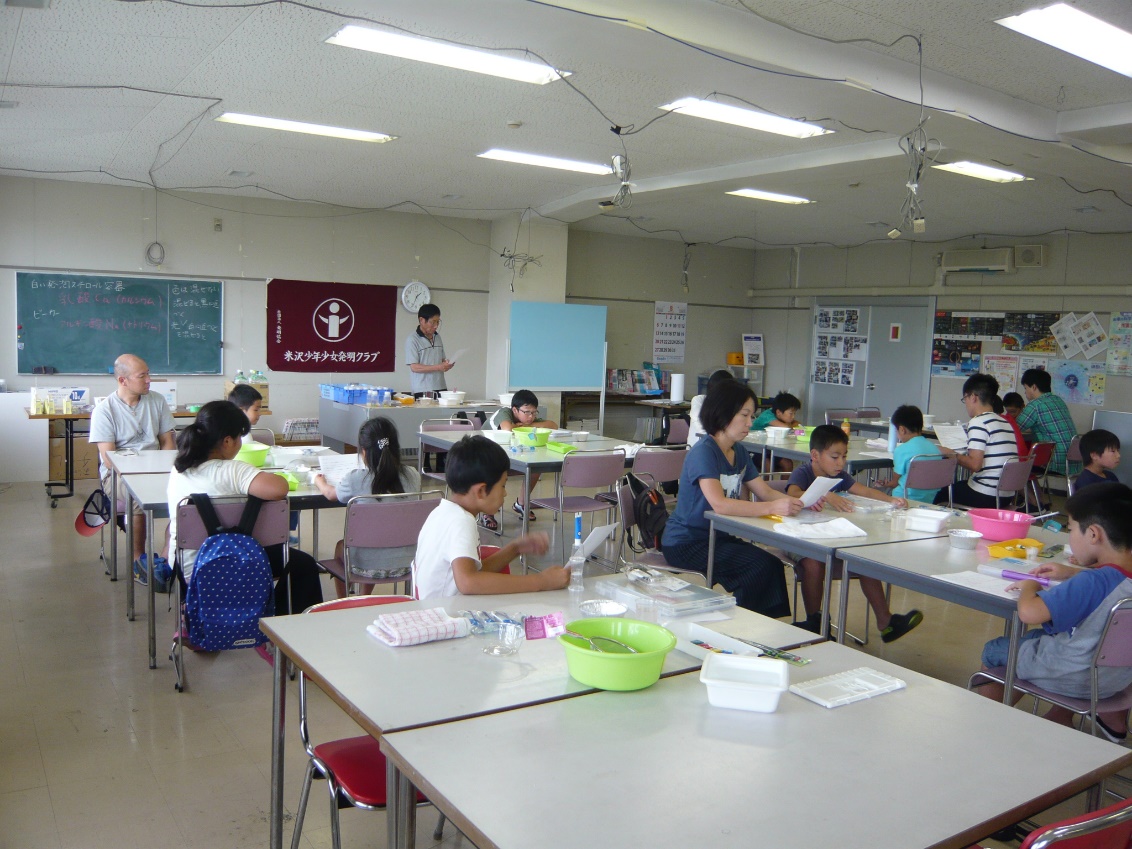 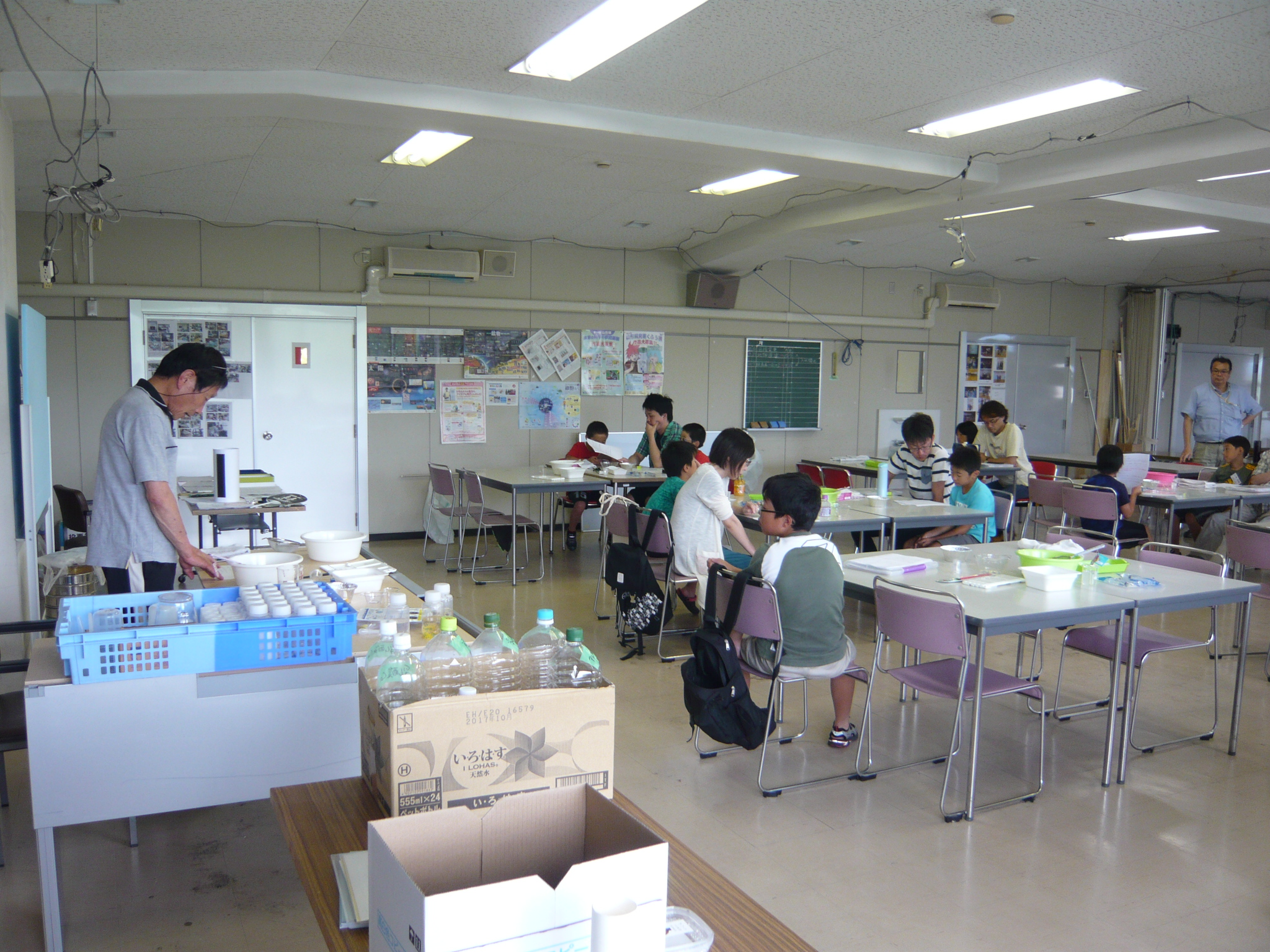 写真は2枚だけでした。作成物が写っていないのは残念です。